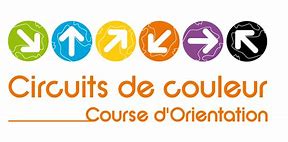 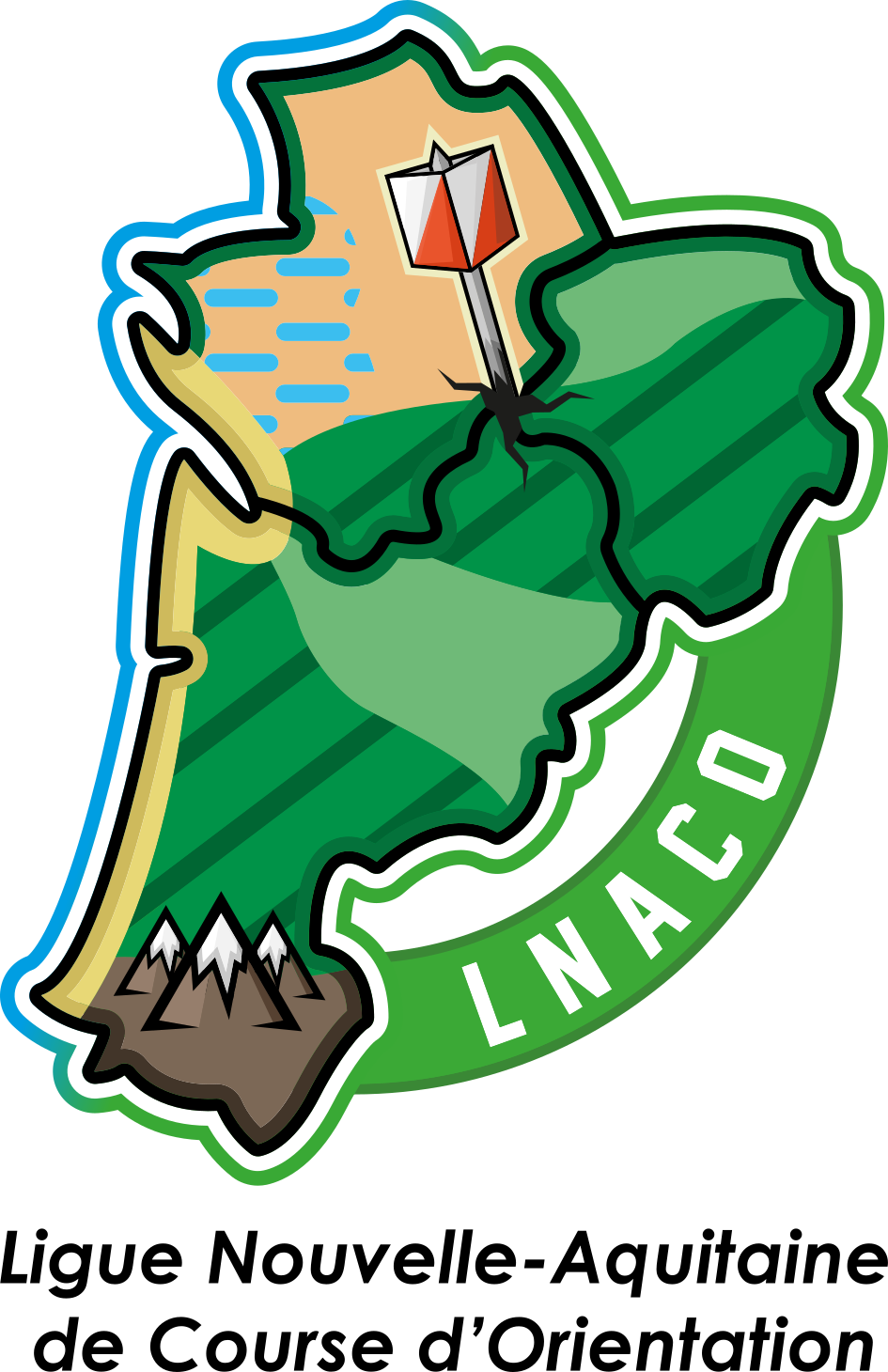 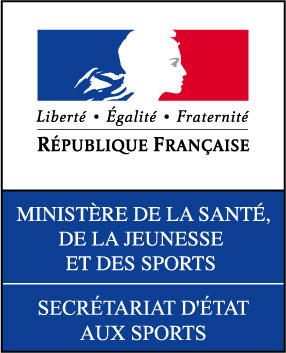 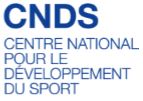 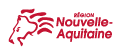 Régionale MDDimanche 18 Novembre 2018Puy de Gaudy (Guéret : 23000)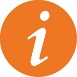 INFORMATIONS GÉNÉRALESOrganisation : CREUSE OXYGÈNEOrganisation : CREUSE OXYGÈNECOURSE COMPTANT POURLE CLASSEMENT NATIONALOUI Directeur de course : Christine PetinonDirecteur de course : Christine PetinonCOURSE COMPTANT POURLE CLASSEMENT NATIONALOUI Délégué/Arbitre : Mathieu GagnotDélégué/Arbitre : Mathieu GagnotCOURSE COMPTANT POURLE CLASSEMENT NATIONALOUI Contrôleur des circuits : Christine Petinon (contrôleur régional)Contrôleur des circuits : Christine Petinon (contrôleur régional)COURSE COMPTANT POURLE CLASSEMENT NATIONALOUI Traceur : Marie Noelle Legendre (traceur régional)Traceur : Marie Noelle Legendre (traceur régional)COURSE COMPTANT POURLE CLASSEMENT NATIONALOUI GEC : Guy PetinonGEC : Guy PetinonCOURSE COMPTANT POURLE CLASSEMENT NATIONALOUI 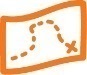 CARTECARTENom : carte n° 2010 D23009Nom : carte n° 2010 D23009Nom : carte n° 2010 D23009Nom : carte n° 2010 D23009Nom : carte n° 2010 D23009Nom : carte n° 2010 D23009Échelle :1/10000Échelle :1/10000Relevés : 2012Relevés : 2012Relevés : 2012Relevés : 2012Relevés : 2012Relevés : 2012Équidistance :2.5mÉquidistance :2.5mCartographe : David Barranger, Matthieu Barthélémyn retouchée octobre 2018 Christine PetinonCartographe : David Barranger, Matthieu Barthélémyn retouchée octobre 2018 Christine PetinonCartographe : David Barranger, Matthieu Barthélémyn retouchée octobre 2018 Christine PetinonCartographe : David Barranger, Matthieu Barthélémyn retouchée octobre 2018 Christine PetinonCartographe : David Barranger, Matthieu Barthélémyn retouchée octobre 2018 Christine PetinonCartographe : David Barranger, Matthieu Barthélémyn retouchée octobre 2018 Christine PetinonType de terrain : Varié et verdoyantType de terrain : Varié et verdoyantType de terrain : Varié et verdoyantType de terrain : Varié et verdoyant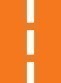 ACCÈSACCÈS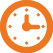 HORAIRESHORAIRESFléchage : Les écuries de Pommeil; pommeil; 23000 Guéret. Centre équestre fléché à partir du rond point : avenue d'auvergne, rue de Malleret, rue Alexandre Guillon.Fléchage : Les écuries de Pommeil; pommeil; 23000 Guéret. Centre équestre fléché à partir du rond point : avenue d'auvergne, rue de Malleret, rue Alexandre Guillon.Fléchage : Les écuries de Pommeil; pommeil; 23000 Guéret. Centre équestre fléché à partir du rond point : avenue d'auvergne, rue de Malleret, rue Alexandre Guillon.Fléchage : Les écuries de Pommeil; pommeil; 23000 Guéret. Centre équestre fléché à partir du rond point : avenue d'auvergne, rue de Malleret, rue Alexandre Guillon.Accueil : 9hAccueil : 9hAccueil : 9hAccueil : 9hDistance parking-accueil : 0 mDistance parking-accueil : 0 mDistance parking-accueil : 0 mDistance parking-accueil : 0 mDépart : 10hDépart : 10hDépart : 10hDépart : 10hDistance accueil-départ : 50 mDistance accueil-départ : 50 mDistance accueil-départ : 50 mDistance accueil-départ : 50 mDistance arrivée-accueil :50 mDistance arrivée-accueil :50 mDistance arrivée-accueil :50 mDistance arrivée-accueil :50 mFermeture des circuits : 13hFermeture des circuits : 13hFermeture des circuits : 13hFermeture des circuits : 13h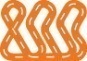 CIRCUITS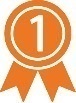 RÉSULTATSNombre de circuits compétition : 6Nombre de circuits compétition : 6www.ffcorientation.fr/courses/resultats/www.ffcorientation.fr/courses/resultats/Nombre de circuits initiation : 2Nombre de circuits initiation : 2www.ffcorientation.fr/courses/resultats/www.ffcorientation.fr/courses/resultats/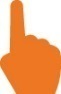 SERVICESNéantNéant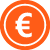 TARIFSLicenciés FFCO : 19 ans et + : 7,00 € ; 18 ans et - : 4,00 € ; jalonné : 1,00€   Licenciés FFCO : 19 ans et + : 7,00 € ; 18 ans et - : 4,00 € ; jalonné : 1,00€   Licenciés FFCO : 19 ans et + : 7,00 € ; 18 ans et - : 4,00 € ; jalonné : 1,00€   Non-licenciés FFCO : : ajouter au tarif précédentNon-licenciés FFCO : : ajouter au tarif précédentNon-licenciés FFCO : : ajouter au tarif précédentPass’découverte non chronométré : - individuel 2,50 €                                                                                                                                           -Famille (3 personnes) 6,00 €                                        Pass’compét chronométré : 5,00 € (Certificat Médical obligatoire)Pass’découverte non chronométré : - individuel 2,50 €                                                                                                                                           -Famille (3 personnes) 6,00 €                                        Pass’compét chronométré : 5,00 € (Certificat Médical obligatoire)Pass’découverte non chronométré : - individuel 2,50 €                                                                                                                                           -Famille (3 personnes) 6,00 €                                        Pass’compét chronométré : 5,00 € (Certificat Médical obligatoire)Location de puce : caution : Pièce d’identitéLocation de puce : caution : Pièce d’identitéLocation de puce : caution : Pièce d’identité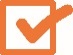 INSCRIPTIONSINSCRIPTIONSavant le 14/11 à minuit: http://licences.ffcorientation.fr/inscriptions/ ou par mail : mailto:orientation@twixcreusois.fravant le 14/11 à minuit: http://licences.ffcorientation.fr/inscriptions/ ou par mail : mailto:orientation@twixcreusois.fravant le 14/11 à minuit: http://licences.ffcorientation.fr/inscriptions/ ou par mail : mailto:orientation@twixcreusois.fravant le 14/11 à minuit: http://licences.ffcorientation.fr/inscriptions/ ou par mail : mailto:orientation@twixcreusois.frles informations définitives seront publiées sur le site : http://twixcreusois.fr vers le 7 Novembre.les informations définitives seront publiées sur le site : http://twixcreusois.fr vers le 7 Novembre.les informations définitives seront publiées sur le site : http://twixcreusois.fr vers le 7 Novembre.les informations définitives seront publiées sur le site : http://twixcreusois.fr vers le 7 Novembre./!\ Pour être chronométré vous devez obligatoirement présenter un certificat médical datant de moins d'un an à la date d’inscription à la compétition et permettant d'établir l'absence de contre-indication à la pratique du sport ou de la course d’orientation, en compétition./!\ Pour être chronométré vous devez obligatoirement présenter un certificat médical datant de moins d'un an à la date d’inscription à la compétition et permettant d'établir l'absence de contre-indication à la pratique du sport ou de la course d’orientation, en compétition./!\ Pour être chronométré vous devez obligatoirement présenter un certificat médical datant de moins d'un an à la date d’inscription à la compétition et permettant d'établir l'absence de contre-indication à la pratique du sport ou de la course d’orientation, en compétition./!\ Pour être chronométré vous devez obligatoirement présenter un certificat médical datant de moins d'un an à la date d’inscription à la compétition et permettant d'établir l'absence de contre-indication à la pratique du sport ou de la course d’orientation, en compétition.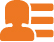 CONTACT